فهرست مستندات بارگذاري شده * ضرورياينجانب  مدیرعامل شرکت  به عنوان شركت متقاضي طرح احياي چاه‌هاي بسته و كم‌بازده نفتي صحت و كامل بودن كليه اطلاعات مندرج در فرم و مستندات ارائه شده به پارک فناوري و نوآوري صنعت نفت را در فراخوان طرح تاييد می‌نمایم. ردیفعنوانوضعيت تكميلتوضيحات1كاربرگ یک : شناسنامه اطلاعات شرکت*2كاربرگ دو : شناسنامه فناوري احياي چاه*تعداد فناوري‌هاي پيشنهادي: 3رزومه و لیست بیمه نفرات کلیدی*4تصویر اساسنامه ثبتی شرکت*5تصویر آگهی آخرین تغییرات شرکت در روزنامه رسمی تصوير 6تفاهم‌نامه/توافق‌نامه/قرارداد با شركت ارائه دهنده خدمات چاه7تصوير تفاهم‌نامه/توافق‌نامه/قرارداد با موسسه سرمايه‌گذار8تصاویر اختراع‌ها، گواهینامه‌ها، جایزه‌ها، تاییدیه‌ها، استانداردهاي مرتبط با فناوري احياي چاه9مستندات قراردادهاي مرتبط با فناوري احياي چاه10كارنماي (كاتالوگ) معرفی شرکت و فناوري احياي چاهامضای صاحبان مجاز حق امضا: درج مهر شرکت: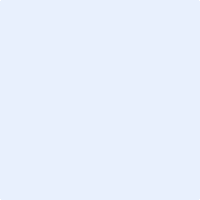 